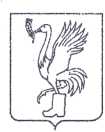 СОВЕТ ДЕПУТАТОВТАЛДОМСКОГО ГОРОДСКОГО ОКРУГА МОСКОВСКОЙ ОБЛАСТИ141900, г. Талдом, пл. К. Маркса, 12                                                          тел. 8-(49620)-6-35-61; т/ф 8-(49620)-3-33-29 Р Е Ш Е Н И Еот __29 августа____2019 г.                                                         №  69┌                                                      ┐ Об утверждении Порядка определения (расчета)  компенсационной (восстановительной) стоимости зеленых насаждений на территории Талдомского городского округа Московской областиВ соответствии с Федеральным законом от 06.10.2003 № 131-ФЗ «Об общих принципах организации местного самоуправления в Российской Федерации», Законом Московской области от 30.12.2014 N 191/2014-ОЗ               "О благоустройстве в Московской области", Уставом Талдомского городского округа Московской области, утверждёнными 28.12.2018 г.  Постановлением главы Талдомского городского округа Московской области № 2508 Правилами благоустройства Талдомского городского округа Московской области, руководствуясь ст.27 Устава Талдомского городского округа Московской области, рассмотрев обращение главы Талдомского городского округа Московской области от 12.08.2019 г., Совет депутатов Талдомского городского округаРЕШИЛ:    1. Утвердить Порядок определения (расчета) компенсационной (восстановительной) стоимости зеленых насаждений на территории Талдомского городского округа Московской области (приложение).     2. Настоящее решение вступает в силу с даты его подписания.     3. Контроль за выполнением настоящего решения возложить на председателя Совета депутатов Талдомского городского округа Московской области             М.И. Аникеева.Председатель Совета депутатовТалдомского городского округа                                                                          М.И. Аникеев                                           Глава Талдомского городского округа                                                                                                 В.Ю. ЮдинПриложение к решению Совета депутатов Талдомскогогородского округа Московской областиот 29.08.2019 г. № 69ПОРЯДОКОПРЕДЕЛЕНИЯ (РАСЧЕТА) КОМПЕНСАЦИОННОЙ (ВОССТАНОВИТЕЛЬНОЙ) СТОИМОСТИ ЗЕЛЕНЫХ НАСАЖДЕНИЙ НА ТЕРРИТОРИИ ТАЛДОМСКОГО ГОРОДСКОГО ОКРУГА МОСКОВСКОЙ ОБЛАСТИПорядок определения компенсационной стоимости зеленых насаждений на территории Талдомского городского округа  Московской области (далее - Порядок) разработан в соответствии с Федеральным законом от 06.10.2003  № 131-ФЗ «Об общих принципах организации местного самоуправления в Российской Федерации», Законом Московской области от 30.12.2014             N 191/2014-ОЗ "О благоустройстве в Московской области", Уставом Талдомского городского округа Московской области, утверждёнными 28.12.2018г  Постановлением главы Талдомского городского округа  Московской области № 2508  Правилами  благоустройства Талдомского городского округа Московской области.Порядок предназначен для исчисления размера платы компенсационной стоимости зеленых насаждений, подлежащей внесению в бюджет Талдомского городского округа Московской области в целях осуществления компенсационного озеленения территории на которой осуществляется санкционированная вырубка, повреждение или уничтожение зеленых насаждений.       Порядок не распространяется на земли лесного фонда Компенсационная стоимость зеленых насаждений рассчитана с учетом действительной восстановительной стоимости зеленых насаждений, а также их ценности.Термины и определенияЗеленые насаждения - древесная, древесно-кустарниковая, кустарниковая и травянистая растительность как искусственного, так и естественного происхождения;Дерево - растение с четко выраженным деревянистым стволом диаметром не менее 5 см на высоте 1,3 м, за исключением саженцев. Если дерево имеет несколько стволов, то в расчетах каждый ствол учитывается отдельно.Кустарник - многолетнее растение, образующее несколько идущих от корня стволов.Газон - элемент благоустройства, представляющий собой искусственно созданный участок поверхности, в том числе с травяным покрытием и возможным размещением зеленых насаждений и парковых сооружений;Повреждение древесно-кустарниковой растительности - причинение вреда кроне, стволу, ветвям деревьев и кустарников, их корневой системе, не влекущее прекращение роста. Повреждениями являются: механическое повреждение ветвей, корневой системы, нарушение целостности коры, а также загрязнение древесно-кустарниковой растительности либо почвы в корневой зоне вредными веществами, поджог или иное причинение вреда.Уничтожение древесно-кустарниковой растительности - повреждение деревьев и кустарников, повлекшее прекращение роста, гибель древесно-кустарниковой растительности, а также их вырубка.Компенсационное озеленение (компенсационная посадка) - воспроизводство зеленых насаждений взамен уничтоженных или поврежденных, осуществляющееся на территории населенного пункта, в котором планируется либо осуществлено повреждение или уничтожение зеленых насаждений, путем посадки зеленых насаждений равноценных или более ценных видов (пород) взамен уничтоженных.Озелененные территории – территории, на которых располагаются участки растительности естественного происхождения, искусственно созданные объекты озеленения, малозастроенные участки земель различного функционального назначения, в пределах которых не менее 50 процентов поверхности занято растительным покровом.Общие положения2.1. В целях обеспечения и повышения комфортности условий проживания граждан, по поддержанию и улучшению санитарного и эстетического состояния территории муниципального образования, по содержанию расположенных на территориях общего пользования населенных пунктов объектов, охране и рациональному использованию подлежат все произрастающие на территориях общего пользования населенных пунктов Талдомского городского округа Московской области зеленые насаждения.2.2. Хозяйственная деятельность должна осуществляться с соблюдением требований по охране и рациональному использованию зеленых насаждений, установленных действующим законодательством.2.3. Вырубка древесно-кустарниковой растительности осуществляется на основании оформленного в установленном порядке разрешения на вырубку зеленых насаждений – порубочного билета на территории Талдомского городского округа Московской области в соответствии с Административным регламентом предоставления муниципальной услуги «Выдача разрешения на вырубку зеленых насаждений – порубочного билета на территории Талдомского городского округа Московской области».2.4. Озелененные территории вместе с насаждениями, пешеходными и парковыми дорожками и площадками, малыми архитектурными формами и оборудованием, парковыми сооружениями выполняют санитарно-защитные, рекреационные, природоохранные, средозащитные и средоформирующие функции.2.5. Местоположение и границы озелененных территорий определяются генеральным планом Талдомского городского округа Московской области, градостроительным зонированием его территории с учетом исторически сложившейся планировки и природных компонентов - рельефа, акватории и зеленых насаждений.2.7. Действие настоящего Порядка не распространяется на зеленые насаждения, расположенные на территориях, находящихся в частной собственности, в том числе, расположенные на садоводческих, огороднических, дачных земельных участках, а также на земельных участках для ведения личного подсобного хозяйства, индивидуальной жилой застройки и землях лесного фонда.Порядок осуществления вырубки зеленых насаждений3.1. Вырубка расположенных на территории общего пользования муниципального образования деревьев и кустарников производится при наличии разрешения, оформленного в установленном порядке в соответствии с Административным регламентом предоставления муниципальной услуги «Выдача разрешения на вырубку зеленых насаждений – порубочного билета на территории Талдомского городского округа Московской области».3.2. Размер компенсации за вырубку зеленых насаждений рассчитывается в соответствии с расчетом платы за вырубку зеленых насаждений на территории Талдомского городского округа Московской области.Санитарная рубка4.1. Сухостойные и аварийные деревья и кустарники подлежат вырубке на основании порубочного билета, выданного на основании акта обследования, составленного комиссией в составе уполномоченных представителей администрации Талдомского городского округа Московской области и вырубаются в первоочередном порядке.4.2. Сухостойные деревья выявляются в вегетационный период - с мая по октябрь, кроме старого сухостоя (сухостой прошлого года), который можно установить в любое время года.4.3. Санитарная рубка сухостоя и аварийных деревьев и кустарников производится уполномоченными органами по разрешению на удаление деревьев, выданному администрацией Талдомского городского округа Московской области.Согласование вырубки зеленых насаждений при ликвидации аварийных и иных чрезвычайных ситуаций5.1. В случае необходимости производства вырубки зеленых насаждений в ходе ликвидации аварийных и иных чрезвычайных ситуаций вызывают специалиста администрации Талдомского городского округа Московской области.5.2. Акт обследования земельного участка составляется и подписывается после завершения работ комиссией в составе представителей владельца территории (земельного участка), специалиста администрации Талдомского городского округа Московской области, организации, производившей работы по ликвидации аварийной и иной чрезвычайной ситуации.5.3. Компенсация за вырубку аварийных и сухостойных зеленых насаждений не взимается.Основные требования к производству работ по вырубке зеленых насаждений6.1. Вырубка деревьев и кустарников производится специализированной организацией при наличии оформленной в установленном порядке разрешительной документации.6.2. В случае повреждения газона, естественного травяного покрова, зеленых насаждений на прилегающей к месту вырубки территории производителем работ проводится их обязательное восстановление в сроки, согласованные с землепользователем (собственником, землевладельцем, арендатором) и контролирующими органами в пределах их компетенции.6.3. Количество газонов и естественного травяного покрова определяются в квадратных метрах (кв. м) исходя из занимаемой ими площади.Классификация деревьев для расчета платы за разрешенную вырубку древесно-кустарниковой растительности (зеленых насаждений)7.1. Для расчета платы за разрешенную вырубку основных видов деревьев и кустарников на территории Талдомского городского округа Московской области применяется следующая классификация древесных пород деревьев с учетом их ценности в соответствии с Таблицей 1.7.2. Стоимость деревьев и кустарников определяется в соответствии с таблицей 2.Таблица 27.3. Деревья и кустарники подсчитываются поштучно.случае если деревья имеют несколько стволов (2 и более), а второстепенный ствол достиг в диаметре более 5 см и растет на расстоянии 0,5от основного (большего в диаметре) ствола на высоте 1,3 м, то данный ствол считается отдельным деревом.7.4. Заросли самосевных деревьев или деревьев, имеющих диаметр менее 5 см, рассчитываются следующим образом: каждые 100 кв. м приравниваются к 20 условным саженцам хвойных пород или 25 условным саженцам 3-й группы лиственных древесных пород.7.5. В случае если поштучный пересчет количества кустарников в живой изгороди произвести невозможно, то количество кустарников считать равным:5 шт. - на 1 погонном метре двухрядной изгороди;3 шт. - на 1 погонном метре однорядной изгороди.Расчет платы за разрешенную вырубку деревьев, кустарников и повреждение (уничтожение) газона или естественного травяного покрова производится отдельно для каждой группы с последующим суммированием результатов.Расчёт платы за разрешенную (выполняющуюся при наличии оформленного в установленном порядке разрешения) вырубку деревьев, кустарников, уничтожение естественного травяного покрова на территории Московской области производится по формуле:ПР = (ЗНn х Кз) х Кт х Кв х Кф х Ки х П,где:ПР - плата за разрешенную вырубку деревьев, кустарников, уничтожение газона или естественного травяного покрова в руб.;ЗНn - стоимость посадочного материала и ухода за ним с учетом классификации группы зеленых насаждений;Кз - коэффициент поправки на социально-экологическую значимость зеленых насаждений, а также на их местоположение:1 – для озелененных территорий общего пользования;0,75 – территория вне черты городских и сельских населенных пунктов; Кт – значения коэффициента Кт определяются по таблице 3 (приуничтожении дерева диаметр его принимается равным диаметру оставленного пня):Таблица 3Кв - коэффициент поправки на водоохранную ценность зеленых насаждений:1,5- для зеленых насаждений, расположенных в водоохранной зоне (от уреза воды по обе стороны водного объекта в соответствии с нормами действующего законодательства);– остальных категорий зеленых насаждений.Кф – коэффициент поправки, учитывающей фактическое состояние зеленых насаждений, определяется в соответствии с таблицей 4:Ки - коэффициент индексации (утверждается Советом депутатов Талдомского городского округа Московской области ежегодно на следующий календарный год с учетом процента инфляции в календарном году). В случае, если Совет не изменит коэффициент индексации, то в следующем году применяются размеры компенсационной стоимости, действующие в предшествующем году.- количество деревьев (шт.) одного вида.По окончании всех расчетных работ заполняются ведомости учета зеленых насаждений (таблицы № 5-9) и отчет о стоимостной оценке убытков, вызываемых уничтожением зеленых насаждений (таблица № 10).7.6. Не проводится расчет платы компенсационной стоимости зеленых насаждений:если при проведении работ по ликвидации аварийных чрезвычайных ситуаций, которые создают или могут создавать угрозу жизни, здоровью и имуществу граждан, требуется вырубка древесно-кустарниковой растительности;если деревья и кустарники, намечаемые к вырубке, находятся в крайне неудовлетворительном состоянии, имеют подавляющее большинство усохших (усыхающих) скелетных ветвей;при вырубке сухостойных деревьев (сухостой) и кустарников;при вырубке древесно-кустарниковой растительности в санитарно-защитной зоне существующих инженерных сетей и коммуникаций, в полосе отвода дорог (в случае проведения плановых работ в соответствии с техническими правилами ремонта и содержания дорог).подготовки территории, предназначенной для возведения объекта капитального строительства, создание которого предусмотрено приоритетным проектом «Снижение негативного воздействия на окружающую среду посредством ликвидации объектов накопленного вреда окружающей среде и снижения доли захоронения твердых коммунальных отходов» («Чистая страна»), утвержденным Государственным Советом Российской Федерации при Управлении Президента Российской Федерации. Указанный приоритетный проект должен соответствовать критериям, утвержденным Законом Московской области от 18.03.2015 № 24/2015-ОЗ «Об установлении критериев, которым должны соответствовать объекты социально-культурного и коммунально-бытового назначения, масштабные инвестиционные проекты, для размещения (реализации) которых допускается предоставление земельного участка, находящегося в собственности Московской области, муниципальной собственности, а также земельного участка, государственная собственность на который не разграничена, в аренду без проведения торгов». При осуществлении в определенном администрацией Талдомского городского округа порядке, компенсационной посадки зеленых насаждений (согласно акта компенсационного озеленения).Ответственность за самовольное вырубку деревьев и кустарников на землях, не входящих в лесной фонд, уничтожение газонов и цветников8.1. Лица, допустившие вырубку деревьев и кустарников на землях, не входящих в лесной фонд, уничтожение газонов и цветников несут предусмотренную Законом Московской области N 37/2016-ОЗ "Кодекс Московской области об административных правонарушениях" ответственность.8.2. Привлечение виновного лица к ответственности не освобождает его от обязанности устранить допущенные правонарушения и возместить причиненный ущерб в соответствии с порядком, установленным Правительством Московской области.Контроль за проведением работ по вырубке и возмещением ущерба, нанесенного зеленым насаждениям9.1.	Контроль	за	проведением	вырубки	зеленых	насаждений	икомпенсационного озеленения осуществляют органы местного самоуправления Талдомского городского округа Московской области.9.2. При выявлении нарушений при осуществлении вырубки зеленых насаждений, проведении компенсационного озеленения, материалы о выявленных нарушениях передаются на рассмотрение в соответствующие контролирующие органы.--------------------------------<*> Заполняется при повреждении зеленых насаждений.Таблица № 6ВЕДОМОСТЬУЧЕТА КУСТАРНИКОВ ОТ "__" ________ 20_ Г.Таблица № 7ВЕДОМОСТЬУЧЕТА ОБЪЕКТОВ ОЗЕЛЕНЕНИЯ ОТ "__" ______ 20__ Г.Таблица № 8ВЕДОМОСТЬУЧЕТА ЕСТЕСТВЕННЫХ РАСТИТЕЛЬНЫХ СООБЩЕСТВОТ "___" _____ 20__ Г.Таблица № 9ВЕДОМОСТЬУЧЕТА ЗЕЛЕНЫХ НАСАЖДЕНИЙ (ДЛЯ РАСЧЕТА КОМПЕНСАЦИОННОЙСТОИМОСТИ ЗА УНИЧТОЖЕНИЕ ЗЕЛЕНЫХ НАСАЖДЕНИЙ НА ТЕРРИТОРИИТАЛДОМСКОГО ГОРОДСКОГО ОКРУГАМОСКОВСКОЙ ОБЛАСТИ)Таблица № 10КОМПЕНСАЦИОННАЯ СТОИМОСТЬЗЕЛЕНЫХ НАСАЖДЕНИЙТаблица 1ХвойныеЛиственные древесные породыЛиственные древесные породыЛиственные древесные породыЛиственные древесные породыпородыпороды1-я группа1-я группа2-я группа3-я группа3-я группа(особо ценные)(особо ценные)(особо ценные)(ценные)(малоценная)(малоценная)Ель,АкацияАкациябелая,Абрикос,береза,Ива (кроме белой),Ива (кроме белой),лиственница,бархат  амурский,бархат  амурский,бархат  амурский,боярышник,боярышник,кленпихта, сосна,вяз,дуб,ивавяз,дуб,ивавяз,дуб,иваплодовые(яблоня,ясенелистный,ясенелистный,туябелая,белая,каштанслива, груша и т.д.),слива, груша и т.д.),ольха,осина,конский,конский,кленрябина,топольтополь(кроме(кроме(кроме(белый,белогоиясенелистного),ясенелистного),ясенелистного),пирамидальный),пирамидальный),пирамидального)пирамидального)липа,  лох,  орех,липа,  лох,  орех,липа,  лох,  орех,черемухаясеньясеньКлассификация зеленых насаждений (ЗНn)Общая стоимость ЗНn, руб.Деревья хвойные, шт.6250,00Деревья лиственные 1-й группы за 1 шт.5825,00Деревья лиственные 2-й группы за 1 шт.4375,00Деревья лиственные 3-й группы за 1 шт.2875,00Кустарники за 1 шт.787,50Газон и естественный травяной покров, 1 кв.580,00мДиаметрдерева,КтДиаметрдерева,Ктсмсмдо 121,041-501,812-201,251-602,021-301,461-702,231-401,6более 702,5Таблица 4Таблица 4ЗначениеЗначениеСостояние зеленых насажденийСостояние зеленых насажденийСостояние зеленых насажденийСостояние зеленых насажденийкоэффициента,коэффициента,КфКфУсловноздоровыеРавномерно развитая крона,Равномерно развитая крона,Равномерно развитая крона,Равномерно развитая крона,Равномерно развитая крона,Равномерно развитая крона,1,01,0(хорошее)листья или хвоя нормальнойлистья или хвоя нормальнойлистья или хвоя нормальнойлистья или хвоя нормальнойлистья или хвоя нормальнойлистья или хвоя нормальнойокраски,окраски,отсутствиеотсутствиеповрежденийповрежденийповрежденийстволастволаискелетных ветвей,скелетных ветвей,скелетных ветвей,скелетных ветвей,отсутствиеотсутствиепризнаковпризнаковболезнейболезнейивредителей, отсутствие дупелвредителей, отсутствие дупелвредителей, отсутствие дупелвредителей, отсутствие дупелвредителей, отсутствие дупелвредителей, отсутствие дупели повреждений корыи повреждений корыи повреждений корыи повреждений корыи повреждений корыОслабленныеОслабленныеНеравномерно развитая крона,Неравномерно развитая крона,Неравномерно развитая крона,Неравномерно развитая крона,Неравномерно развитая крона,Неравномерно развитая крона,0,50,5(удовлетворительное)(удовлетворительное)наличиеналичиенезначительныхнезначительныхнезначительныхмеханическихмеханическихмеханическихповрежденийповрежденийповрежденийствола и небольших дупел,ствола и небольших дупел,ствола и небольших дупел,ствола и небольших дупел,ствола и небольших дупел,ствола и небольших дупел,замедленный ростзамедленный ростзамедленный ростзамедленный ростСильноослабленные(неудовлетворительное)Сильноослабленные(неудовлетворительное)Слабо развитая крона, незначительный прирост однолетних побегов, искривленный ствол, наличиеусыхающих или усохших ветвей,значительные механическиеповреждения ствола, наличиемножественных дупелСлабо развитая крона, незначительный прирост однолетних побегов, искривленный ствол, наличиеусыхающих или усохших ветвей,значительные механическиеповреждения ствола, наличиемножественных дупелСлабо развитая крона, незначительный прирост однолетних побегов, искривленный ствол, наличиеусыхающих или усохших ветвей,значительные механическиеповреждения ствола, наличиемножественных дупелСлабо развитая крона, незначительный прирост однолетних побегов, искривленный ствол, наличиеусыхающих или усохших ветвей,значительные механическиеповреждения ствола, наличиемножественных дупелСлабо развитая крона, незначительный прирост однолетних побегов, искривленный ствол, наличиеусыхающих или усохших ветвей,значительные механическиеповреждения ствола, наличиемножественных дупелСлабо развитая крона, незначительный прирост однолетних побегов, искривленный ствол, наличиеусыхающих или усохших ветвей,значительные механическиеповреждения ствола, наличиемножественных дупел0,30,3Сильноослабленные(неудовлетворительное)Сильноослабленные(неудовлетворительное)Слабо развитая крона, незначительный прирост однолетних побегов, искривленный ствол, наличиеусыхающих или усохших ветвей,значительные механическиеповреждения ствола, наличиемножественных дупелСлабо развитая крона, незначительный прирост однолетних побегов, искривленный ствол, наличиеусыхающих или усохших ветвей,значительные механическиеповреждения ствола, наличиемножественных дупелСлабо развитая крона, незначительный прирост однолетних побегов, искривленный ствол, наличиеусыхающих или усохших ветвей,значительные механическиеповреждения ствола, наличиемножественных дупелСлабо развитая крона, незначительный прирост однолетних побегов, искривленный ствол, наличиеусыхающих или усохших ветвей,значительные механическиеповреждения ствола, наличиемножественных дупелСлабо развитая крона, незначительный прирост однолетних побегов, искривленный ствол, наличиеусыхающих или усохших ветвей,значительные механическиеповреждения ствола, наличиемножественных дупелСлабо развитая крона, незначительный прирост однолетних побегов, искривленный ствол, наличиеусыхающих или усохших ветвей,значительные механическиеповреждения ствола, наличиемножественных дупелПодлежащиеПодлежащиеАварийные,Аварийные,Аварийные,сухостойные,сухостойные,сухостойные,0(несанитарной рубкесанитарной рубкефаутные деревья, с большимфаутные деревья, с большимфаутные деревья, с большимфаутные деревья, с большимфаутные деревья, с большимфаутные деревья, с большимоценивается)количествомколичествомколичествомусохшихусохшихусохшихскелетныхскелетныхскелетныхветвей,ветвей,ветвей,механических повреждений имеханических повреждений имеханических повреждений имеханических повреждений имеханических повреждений имеханических повреждений идупелдупелдупелТаблица № 5ВЕДОМОСТЬВЕДОМОСТЬВЕДОМОСТЬУЧЕТА ДЕРЕВЬЕВ ОТ "__" ________ 20__ Г.УЧЕТА ДЕРЕВЬЕВ ОТ "__" ________ 20__ Г.УЧЕТА ДЕРЕВЬЕВ ОТ "__" ________ 20__ Г.УЧЕТА ДЕРЕВЬЕВ ОТ "__" ________ 20__ Г.NАдрес/местоположениеВидыКоличество деревьевДиаметр,Общая стоимостьСостояниеОписание повреждений <*>п/пземельного участкадеревьевсмЗНn, руб.12345678N п/пАдрес/местоположениеКоличествоВысота, мВидОбщаяСостояниеземельного участкакустарников, шт.кустарниковстоимость ЗНn,руб.1234567Адрес/местопоОбъекты озелененияЕдиницыКоличествоСостояниеОбщая стоимостьложениеизмеренияЗНn, руб.земельногоучасткаКустарники впог. метроднорядной живойизгородиКустарники впог. метрдвухрядной живойизгородиГазон партерныйкв. метрГазон луговойкв. метрЕстественныйкв. метртравянистый покровЦветниккв. метрДругие элементыобъектов озелененияАдрес/местоположенТипы естественныхЕдиницыКоличествоСостояниеОбщая стоимостьие земельногорастительныхизмеренияЗНn, руб.участкасообществСоснякикв. метрЕльникикв. метрЛиственничникикв. метрДубнякикв. метрЛипнякикв. метрБерезнякикв. метрОсинникикв. метрОльшаникикв. метрИвнякикв. метрЖивой напочвенныйкв. метрпокров лесной частиприродных территорийСуходольные икв. метрпойменные лугаБолотакв. метрп/пАдрес иПорода деревьев,КоличествоДиаметр, смВысота, м (дляСостояниеОбщаяместоположениекустарников,деревьев,кустарника,стоимость ЗНn,земельногопоросли деревьевкустарников,поросли)руб.участкапоросли, шт.12345678NВидКоличествоСтоимостьКоэффициентКоэффициентКоэффициентКоэффициентКоэффициентКомпенсацип/п(категория) единиц,посадочногосоциально-в соответствииводоохраннойфактическогоиндексации,оннаязеленыхподвергшихсяэкологическойс диаметромценности, Квсостояния, КфКистоимость,насажденийуничтожениюматериала,значимости,дерева, Ктруб., ПР(повреждению)ЗНnКз12345678910